   State of California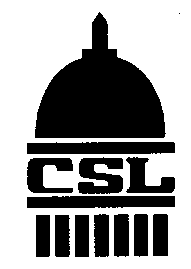    California Senior Legislature   1020 N Street, Room 513, Sacramento, CA 95814   Phone (916) 552-8056    Fax (916) 552-8013	4csl.org 	JOINT RULES COMMITTEETELECONFERENCE MEETING MINUTESSeptember 4, 2019Chair:  Senior Senator John PointerVice Chair:  Senior Senator Tony RodellaVice Chair:  Senior Assembly Member Shirley KrohnCall To Order	The Joint Rules Committee Meeting was called to order by Chair, SS 	Pointer at 1:01 p.m.Roll Call		Senior Senators:   Charles Molnar, Rex Whisnand, Tony Rodella, John 			Pointer, David Wood		Senior Assembly Members:   Shirley Krohn, Anne Warren, Lauren Rolfe, 		SA Bloch (Alternate)		Absent:  SA Busick, SA Theus				A quorum was present.		Guests:  Allan Bortel (alternate)Approve Agenda of September 4, 2019SS Rodella moved to approve the agenda as presented.  SA Rolfe seconded the motion.   Motion carried.		Record of Vote:Bylaws Adhoc CommitteeThe Chair of the JRC has appointed the following members to the 2019 Adhoc Bylaw Committee:  SA Cox, SA Fowler, SA Monge, SA Rios, SS Wood (Chair), SA Horne (Alternate)After discussion of some N CA members expressing concern that geographic balance was lacking in the committee.  SS Wood suggested N CA Members be present and have opportunity to speak at 1st Bylaw Committee Meeting.SS Rodella moved to approve the Adhoc Bylaw Committee Members as presented.  SA Krohn seconded the motion.  Motion carried.Meeting adjourned at 1:28PMSS= Senior SenatorSA = Senior Assembly MemberBK= Bagley Keene Open Meeting ActYesNoAbstentionMolnarWoodWhisnandBloch (A)KrohnPointerRodellaRolfeWarrenYesNoAbstentionMolnarWoodWhisnandBloch (A)KrohnPointerRodellaRolfeWarren